«Бекітемін»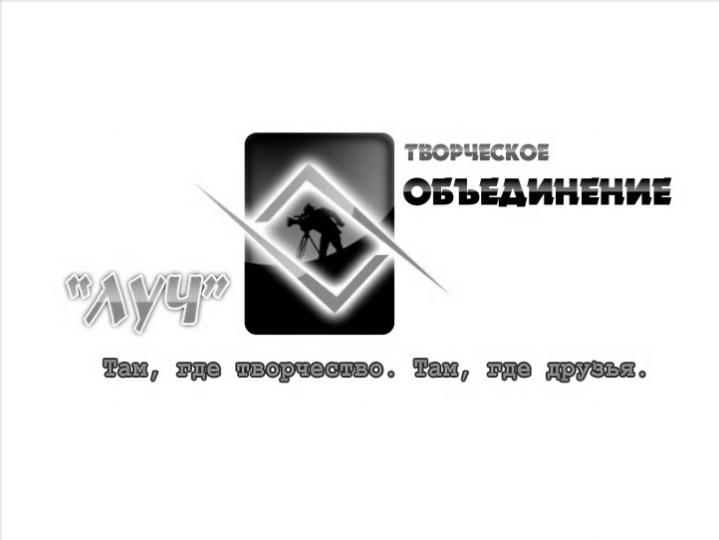                                                                      «М.М.Катаев атындағы Оқушылар сарайы»КМҚК директоры	_____________А.Ж.Ерубаева	«     »________________2014 ж. «Олар Отан үшін шайқасты» үздік балалар бейнематериалдарының облыстық конкурсын өткізудің ережесі.Ұлы Отан соғысы Жеңісінің  70-жылдығына арналады1. Жалпы ережелер1.1. Бұл ереже (әрі қарай – Конкурс) «Олар Отан үшін шайқасты» үздік балалар бейнематериалдарының облыстық конкурсын өткізудің мақсатын, міндеттерін, конкурс материалдарына қойылатын талаптарды анықтайды.  1.2. Конкурстың басты мақсаты: оқушылардың  патриотизм сезімін, павлодарлық Батырлардың ерлігіне құрмет сезімін тәрбиелеу.1.3. Фестивальдің міндеттері: Бейнеролик, бейнесюжет пен бейнефильмдер жасау өнеріне қызығушылығын қалыптастыру;Бейнеге түсіру, компьютерлік технология мен журналистика саласында дарынды балаларды анықтау;Балалардың сценарийлік шеберлікке, режиссураға, компьютерлік графика мен дизайнерлік шығармашылыққа қызығушылығын дамыту;Ұлы Отан соғысының ардагерлері мен олардың ерліктеріне құрмет және мақтаныш, жанашырлық сезімдерін тәрбиелеу.1.4.Конкурсты М.М. Катаев атындағы облыстық Оқушылар сарайының «Луч» шығармашылық бірлестігі өткізеді.2. Уақыты мен орны	2.1. Конкурс 2014 жылғы 1 қарашада жарияланады. Жұмыстарды тапсырудың соңғы мерзімі  2015 жылдың 30 сәуірі.	2.2. Бейнематериалдарды мына мекенжайға жіберу қажет: «М.М. Катаев атындағы Оқушылар сарайы», 140000,  Павлодар қ., 1 Май к-сі, 27 ; 226 және 356 кабинеттер сағ. 9.00 -18.00.	2.3. Жұмыстарды сонымен бірге электрондық мекенжайға жіберуге болады: luch_studio@mail.ru.	2.4. сіздерді қызықтыратын мәселе бойынша мына  телефондарға хабарласуға болады: 8 (7182) 65 12 69, 32 85 14, 8 705 611 29 62.	2.5. Қорытынды 2015 жылдың 4-5 мамырында шығарылады.Марапаттау рәсімі 2015 жылдың 6 мамырында Оқушылар сарайының кіші залында өткізіледі. Барлық жеңімпаздар мен жүлдегерлер алдын ала ескертіліп, марапаттау рәсіміне шақырылады. 3. Қатысушылар	3.1. Конкурсқа Павлодар облысының жалпы орта білім беру және қосымша білім беру ұйымдарының 7-18 жас аралығындағы оқушылары қатысады. 	3.2. Делегация жетекшісі қатысушылардың өмірі мен денсаулығы үшін толық жауапты. несет полную ответственность за безопасность жизни и здоровья участников в пути следования к месту церемонии награждения, во время ее проведения и обратного пути к месту жительства.4. Өткізу тәртібі	4.1. На конкурс принимаются работы любого жанра и творческого решения, снятые любыми цифровыми носителями (видео-, фотокамерами и мобильными телефонами).	4.2. Конкурс проводится по следующим номинациям:Бейнеролик;Бейнесюжет;Бейнефильм.4.3. Конкурстық жұмыстар келесідей өлшемдер бойынша бағаланады: өзектілігі, өзгешелігі, мазмұндылығы, көрсетілім жайлылығы және қабылдау жеңілдігі.5. Конкурстық жұмыстардың мазмұнына қойылатын талаптар:5.1. Мазмұны  фильмнің тақырыбын ашуы тиіс.5.2. Бейнематериалдың ұзақтығы  қатаң белгіленген  хронометражға сәйкес болуы тиіс  :Бейнеролик –  30 секундтан 2 минутқа дейін.;Бейнесюжет –  1 мин. 30 секундтан 5 минутқа дейін;Бейнефильм – 10 минуттан 35 минутқа дейін.Осы өлшемдерге сәйкес келмеген фильмдер конкурсқа қатыспайды. 5.3. Бір автор әр номинация бойынша  үш жұмысқа дейін жібере алады. 6. Требования к оформлению конкурсных работ:6.1. Әрбір фильм DVD дискісінде, флеш-тасымаушыда жазылуы, немесе конкурс ұйымдастырушыларының электрондық мекенжайына luch_studio@mail.ru жіберілуі мүмкін.Бейненің форматы:avi, mpg, mp4, wmv, flv, mkv, vob, mov.6.2. Жұмыспен бірге word форматында белгіленген үлгідегі қатысушының өтініші, жұмыстың сипаты мен автор туралы деректер мен байланыс телефоны міндетті түрде ьолуы тиіс. Өтініштің үлгісі осы құжаттың қосымшасында қоса берілді.6.3. Егер материал DVD жіберілсе, онда дискіде міндетті түрде  титрлар болуы тиіс(конкурстың аты, номинация, жұмыстың атауы,  автордың аты, қала, білім беру ұйымы, жасаған күні, хронометраж).6.4. Конкурсқа жіберілген барлық фильмдер конкурс фильмотекасының  мұрағатында сақталады, кері қайтарылмайды.6.5. Бейнелеу немесе дыбысында ақауы бар материалдар конкурсқа қатыспайды.6.6. Фильм басқаның авторлық құқығын бұзбауға тиіс. 6.7. Фильм ұлттық, нәсілдік, діндік  элементтерден аулақ болуы және зорлыққа, қатыгездікке шақырмауы, Қазақстан Республикасының заңнамасына қайшы келмеуі, азаматтардың құқығы мен абыройына нұсқан келтірмеуі тиіс. 6.8. Конкурсқа арналған  фильмді іріктеу бойынша шешімді ұйымдастырушы комитет қабылдайды.6.9. Жұмысты іріктеудің басты өлшемі  – тақырыпқа және конкурс номинацияларының форматына сәйкестігі.6.10. Жұмыста бейне, фото, интервью, блиц-сұрақ, заставка және титр, фрагменттерді пайдалануға болады, сонымен бірге  музыка, кадр сыртындағы дауыс, бейнефильмнен фрагменттер қоюға да рұқсат беріледі. Ол кезде титрда немесе жұмыс сипатында фильмде кімнің материалы пайдаланғаны туралы көрсету қажет.6.11. Ұйымдастырушылар конкурсқа жіберілген жұмысты авторын көрсетіп баспада немесе интернет-баспасөзде жариялауға құқылы.   7. Қорытындылау 7.1. 2015 жылғы 6 мамырда сағ. 15.00 –де Оқушылар сарайында(кіші залда) «Бейнеролик жасаудың технологиясы» шеберлік сабағында конкурстың қорытындысы шығарылады.7.2. Ұйымдастырушы комитет қалыптастырған қазылар алқасы әр номинация бойынша жеңімпаздарды анықтайды.7.3.Жеңіспаздар І, ІІ, ІІІ дәрежелі диплом және естелік сыйлықтармен марапатталады.7.4. Конкурс қатысушыларының барлығына  сертификат табысталады.8. Қаржыландыру8.1. Жұмыстарды конкурсқа жіберу, шеберлік сабақтар және марапаттауға қатысуға байланысты шығындар жіберуші жақ есебінен  қамтамасыз етіледі. 8.2. Шеберлік сабақтарды өткізуді, жеңімпаздарды марапаттау рәсімінің шығындарын М.М Катаев атындағы Павлодар облыстық Оқушылар сарайы іске асырады.Ережеге қосымшаҰлы Отан соғысы Жеңісінің 70-жылдығына арналған үздік балалалар бейнематериалдарының облыстық конкурсына қатысуға өтініш Аудан_________________________________________«Утверждаю»                                                                               Директор КГКП «Дворецшкольников им. М.М.Катаева	_____________А.Ж.Ерубаева	«     »________________2014г.Правила проведенияобластногодетского конкурса на лучший видеоматериал«Они сражались за Родину».Посвящается 70-летию Победы в Великой Отечественной войне1. Общие положения1.1. Настоящие Правила проведения областного детского конкурса на лучший видеоматериал «Они сражались за Родину» (далее – Конкурс) определяют цель, задачи, порядок его проведения и требования к конкурсным материалам.1.2. Основная цель конкурса: воспитание у школьников чувства патриотизма, уважения к подвигам Героев павлодарцев.1.3. Задачи фестиваля: привитие интереса к искусству создания видеороликов, видеосюжетов и видеофильмов;выявление детей, одарённых в области видеосъемки, журналистской деятельности и компьютерных технологий;развитие в детях интереса к сценарному мастерству, режиссуре, компьютерной графике и дизайнерскому творчеству;воспитание уважения, сострадания и чувства гордости к ветеранам Великой Отечественной войны и их героическим подвигам.1.4.Конкурспроводится творческим объединением «Луч» областного Дворца школьников им. М.М. Катаева.2. Время и место проведения	2.1. Конкурс объявляется 1.11.2014 г. Последний срок сдачи работ 30.04.2015 г.	2.2. Видеоматериалы необходимо присылать по адресу: «Дворец школьников им. М.М. Катаева», 140000, г. Павлодар, ул. 1 Мая, 27 в 226 и в 356 кабинетахс 9.00 до 18.00.	2.3. Работы также можно отправлять на электронный адрес: luch_studio@mail.ru.	2.4. По всем интересующим вопросам можно обращаться по телефону 8 (7182) 65 12 69, 32 85 14, 8 705 611 29 62.	2.5. Итоги будут подведены4-5.05.15.Церемония награждения состоится6 мая 2014 годав малом зале Дворца школьников. Все победители и призеры будут заранее оповещены и приглашены на церемонию награждения. 3. Участники	3.1. В конкурсе принимают участие обучающиеся организаций общего среднего и дополнительного образования детей Павлодарской области в возрасте 7-18 лет.	3.2. Руководитель делегации несет полную ответственность за безопасность жизни и здоровья участников в пути следования к месту церемонии награждения, во время ее проведения и обратного пути к месту жительства.4. Порядок проведения	4.1. На конкурс принимаются работы любого жанра и творческого решения, снятые любыми цифровыми носителями (видео-, фотокамерами и мобильными телефонами).	4.2. Конкурс проводится по следующим номинациям:Видеоролик;Видеосюжет;Видеофильм.4.3. Конкурсные работы оцениваются по следующим критериям: актуальность, оригинальность, содержательность, комфортность просмотра и лёгкость восприятия.5. Требования к содержанию конкурсных работ:5.1. Содержание должно расскрывать тему фильма.5.2. Продолжительность видеоматериалов должна строго соответствовать установленному хронометражу:Видеоролик – от 30 сек. до 2 мин.;Видеосюжет – от 1 мин. 30 сек. до 5 мин.;Видеофильм – от 10 мин. до 35 мин.Фильмы, несоответствующие по данному параметру, к конкурсу не допускаются. 5.3. Один автор может представить до трех работ по каждой номинации.6. Требования к оформлению конкурсных работ:6.1. Каждый фильм может быть записан на диске DVD, флеш-носителе, либо отправлен на электронный адрес организаторов конкурса luch_studio@mail.ru.Формат видео:avi, mpg, mp4, wmv, flv, mkv, vob, mov.6.2. Вместе с работой обязательно должна быть заявка участника установленного образца в формате word с описанием работы, автора и контактных данных. Образец заявки представлен в приложении к этому документу.6.3. Если материал представляется на DVD, на диске обязательно должны быть титры (название конкурса, номинация, название работы, имя автора, город, организация образования, дата создания, хронометраж).6.4. Все присланные на конкурс фильмы остается в архиве фильмотеки конкурса и обратно не возвращаются.6.5. Материалы, имеющие брак в изображении или в звуке, к конкурсу не допускаются.6.6. Фильм не должен нарушать чужие авторские права. 6.7. Фильм не должен содержать элементов расовой, национальной, религиозной непримиримости, призывы к насилию и нарушению прав и достоинства граждан, противоречить законодательству Республики Казахстан.6.8. Решение по отбору фильмов для конкурса принимает оргкомитет.6.9. Главный критерий отбора работ – соответствие темам и формату конкурсных номинаций. 6.10. В работе можно использовать видео, фото, интервью, блиц-опрос, заставки и титры, фрагменты, разрешается накладывать музыку, закадровый голос, фрагменты из видеофильмов. При этом в титрах или описании к работе обязательно указывать чей материал использован в фильме. 6.11. Организаторывправе опубликовать представленные на конкурс работы в прессе и интернет-изданиях со ссылкой на автора.7. Подведение итогов7.1. Итоги конкурса будут подводиться6мая в 15.00 во Дворце школьников (малый зал) на мастер-классе «Технология создания видеороликов».7.2. По итогам каждой номинации члены жюри, сформированные оргкомитетом, определяют победителей.7.3. Победители награждаются дипломами І, ІІ, ІІІ степени и памятными подарками.7.4. Всем участникам конкурса вручаются сертификаты.8. Финансирование8.1. Расходы, связанные с доставкой работ на конкурс, а также участии в мастер-классе и церемонии награждения районами обеспечиваются за свой счет.  8.2. Затраты на проведение мастер-класса, церемонии награждение победителей, осуществляет павлодарский областной Дворец школьников им. М.М Катаева.Приложение к ПравиламЗаявка на участиевобластном детском конкурсе на лучший видеоматериал, посвященны 70-летию Победы в Великой Отечественной войнеРайон_________________________________________№Қатысушының тегі, аты Фильмнің атаауыНоминациясыныбыжасымектебі(толық атауы)Байланыс телефоны1.2.3.4.№Фамилия, имя участникаНазваниефильмаНоминацияКлассвозрастШкола(полное название)Контактный номер1.2.3.4.